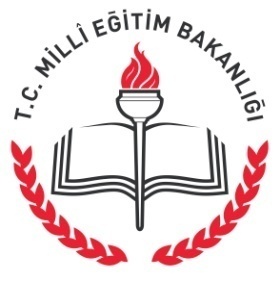 2017-2018 EĞİTİM ÖĞRETİM YILI İLKÖĞRETİM HAFTASI KUTLAMA PROGRAMII.AMAÇBu program, Kırklareli İl Merkezinde ve merkeze bağlı İlköğretim Kurumlarında  “İLKÖĞRETİM HAFTASI’nın anlam ve önemine uygun olarak coşku ile kutlanmasını sağlamak, böylece büyük Atatürk’e ve ilkelerine bağlılığı geliştirmek, Atatürk İnkılâplarını yaşatmak, ulusal birliği pekiştirmek amacıyla hazırlanmıştır.II.KAPSAMBu program, 2017-2018 öğretim yılı “İLKÖĞRETİM HAFTASI’’nın kutlanmasında tespit olunan esaslar, usuller, hazırlık çalışmalarını, görevlileri ve bunların ödev ve yükümlülüklerini kapsar.III. YASAL DAYANAKBu program, 222 Sayılı İlköğretim ve Eğitim Kanunu, Okulöncesi Eğitimi ve İlköğretim Kurumları Yönetmeliği ve Milli Eğitim Bakanlığı Temel Eğitim Genel Müdürlüğü’nün 02/09/2016 tarih ve 9404417 sayılı emirleri uyarınca hazırlanmıştır.IV. KUTLAMALAR2017-2018 Eğitim Öğretim Yılı “İLKÖĞRETİM HAFTASI”18 Eylül 2017 Pazartesi Günü saat 09.30’da Vilayet Meydanı’ndaki Atatürk Anıtı önünde Çelenk Sunma Töreni yapılacaktır.18 Eylül 2017 Pazartesi günü saat 11.30’da Doğan Işıkalp İlkokulu bahçesinde İlköğretim Haftası kutlama programı gerçekleştirilecektir.18 Eylül - 22 Eylül 2017 tarihleri arasında İlköğretim Kurumlarımız şehrin muhtelif yerlerinde ve kendi bünyelerinde düzenleyecekleri çeşitli etkinliklerle “İlköğretim Haftası”nı kutlayacaklardır. V. ÇELENK SUNMA ve KUTLAMA TÖRENİ1) Çelenk Sunma Töreni 18 Eylül 2017 Pazartesi günü saat 09.30’da İlimiz Vilayet Meydanı’ndaki Atatürk Anıtı önünde gerçekleştirilecektir.Program Akışı;A) Çelenk SunmaB) Saygı Duruşu,C) İstiklal Marşı2) Kutlama programı 18 Eylül 2017 Pazartesi günü Doğan Işıkalp İlkokulu’nda saat 11.30’da düzenlenecektir.Programın Akışı;A)  Saygı duruşu.B)  İstiklal Marşı.C)  Öğrenciler adına Doğan Işıkalp İlkokulu’ ndan bir öğrencinin konuşması.D) 4.Sınıf öğrencileri tarafından, 1.sınıf öğrencilerine ve anasınıfı öğrencilerine “Okula Hoş Geldiniz” çiçeğinin sunulması.E) Doğan Işıkalp İlkokulu Okul Müdürü Dincer DURGUT’un  konuşması.F) Protokol Konuşmaları.G) Öğrenciler tarafından “ İlköğretim Haftası” konulu şiirlerin okunması.H) Atatürk Ortaokulu Halk Oyunları Ekibi’nin gösterisi.I) Kitap Dağıtımı.İ)  Kapanış.VI. DİĞER ETKİNLİKLER1) 18 Eylül - 22 Eylül 2017 tarihleri arasında kutlanacak olan İlköğretim Haftası boyunca; A) Okullarda yapılacak kutlama programlarında Okulun açıldığı tarihten bu güne kadar okulda yetişen örnek insanlar, okuldaki eğitim-öğretim hizmetleri, okulun kısa tarihçesi, bugünkü durumu, öğrenci ve öğretmen sayıları gibi konularda davetliler bilgilendirilecek, varsa okul yaptıran hayırsever kişiler ya da yakınları okula davet edilecek ve istemeleri halinde konuşma yapmaları sağlanacaktır. B) Şehit olan öğretmen aileleri ziyaret edilerek onurlandırılmaları sağlanacaktır.C)  Yazılı ve görsel basın-yayın organları aracılığı ile İlköğretim Haftası’nın önemi belirtilecek, zorunlu öğrenim çağındaki, özellikle kız çocuklarının okula devamı konusunda kamuoyu ve halkımız aydınlatılacaktır.D) Okul ziyaretleri yapılacaktır.E) Öğrencilerin ve Öğretmenlerin İl merkezindeki müzeyi ücretsiz gezmeleri sağlanacaktır.F) Tüm İlköğretim Kurumlarımızda temel eğitimin tanıtılması, zorunlu eğitimin ve okuma yazmanın önemi, okur–yazar olmanın bireye ve ülkeye katkısı vb. konularda konferans ve söyleşi gibi etkinlikler düzenlenecektir.G) Okul bahçesi uygun olan İlköğretim kurumlarımızda imkanlar ölçüsünde müzik şöleni düzenlenecektir.H) İl Kültür ve Turizm Müdürlüğü ile işbirliği yapılarak İl Halk Kütüphanesi’nde çocuk kitapları sergisi açılacaktır.	2) 18 Eylül – 22 Eylül 2017 tarihlerinde bütün Anaokulu ve İlköğretim Kurumlarımızda şenlik düzenlenerek, şenliğe veliler, emekli öğretmenler, üniversitelerin eğitim fakültesi öğrencilerinin katılımı sağlanacak; ayrıca okul civarındaki vatandaşlar da şenliğe davet edilecektir.3) 18 Eylül 2017 tarihinde saat 10.00’da, Vali Faik Üstün İlkokulu, Kırkşehitler İlkokulu , 19 Eylül 2017 tarihinde saat 10.30’da Mustafa Dalcalı İlkokulu, Fahri Kasapoğlu Ortaokulu, Gaziosmanpaşa İlkokulu ve Karahıdır İlkokulu/Ortaokulu öğrencileri, yönetici ve öğretmenleri nezaretinde ritim aletleri ve dövizlerle kendi kayıt bölgelerinde İlköğretim Haftası yürüyüşü yapacaklardır.VIII. DİĞER HUSUSLAR VE GÖREVLİLER 1)18 Eylül 2017 Pazartesi günü saat 11.30’da Doğan Işıkalp İlkokulu’nda yapılacak törene, İlimiz Merkezindeki İlköğretim Kurumlarından Okul Müdürü ve bir öğretmen katılacaktır. Tören sunumunu Doğan Işıkalp İlkokulu Sınıf Öğretmeni Özlem 
YAVUZ yapacaktır. İstiklal Marşı’nı Tevfik Fikret Ortaokulu Müzik Öğretmeni Nazım Barış AKTAŞ yönetecektir.2)Çelenk Sunma Töreni ile Doğan Işıkalp İlkokulu’ndaki düzenin sağlanmasından Tevfik Fikret Yatılı Bölge Ortaokulu Müzik Öğretmeni Nazım Barış AKTAŞ sorumludur.3)18 Eylül 2017 Pazartesi günü Çelenk Sunma törenine katılmak üzere, İl Milli Eğitim Müdürü, Milli Eğitim Müdür Yardımcıları ve Şube Müdürleri ile İl Merkezindeki tüm Okul ve Kurum Müdürleri, her okuldan üç öğretmen, bir müdür yardımcısı, İlkokul ve Ortaokullardan 20’şer (Karahıdır İlkokulu/Ortaokulu, TOKİ Ahmet Cevdet Paşa İlkokulu/Ortaokulu, Vali Faik Üstün İlkokulu, Gazi Mustafa Kemal İlkokulu, Gaziosmanpaşa İlkokulu, Ahmet Yener İlkokulu/Ortaokulu, Doğan Işıkalp İlkokulu, Mustafa Dalcalı İlkokulu sadece bayrak ve flamalarla katılacaklardır) Tüm okullar Bayrak ve flamalarla saat 09:15’de Vilayet Meydanı’ndaki Atatürk Anıtı’nın önünde hazır bulunacaklardır.4)Çelenk Sunma töreninde, Çelenk sunumu için Doğan Işıkalp İlkokulu’ ndan 1 bayan, 1 erkek öğretmen ve bayrağı göndere çekmek için 2 erkek, 1 kız öğrenci hazır bulunacaktır. 5) Milli Eğitim Müdürlüğünce Atatürk Anıtı’na sunulacak çelenk, Öğretmenevi Müdürlüğünce hazırlanacaktır.6) İlköğretim Haftası nedeniyle İl Milli Eğitim Müdürü, Müdür Yardımcıları, Şube Müdürleri önceden tespit edilen okulları ziyaret edeceklerdir.7) Okullar, İlköğretim Haftası boyunca hazırlamış oldukları kutlama programlarını uygulayacaklardır.8) Şehrin çeşitli yerlerine ve okullara hafta ile ilgili özlü sözler, özdeyişler ve atasözleri asılacaktır. 9) Çelenk sunma törenindeki ses düzeninden ve fotoğraf, video çekimlerinden Milli Eğitim Müdürlüğü teknisyeni Can GEREDE ve Milli Eğitim Müdürlüğü personeli Emrah SARIÇAM sorumludur.10)Bu program görevlilere emir niteliği taşımaktadır.İl Milli Eğitim Müdürlüğü